8BMoje marzenia 			05.06.2020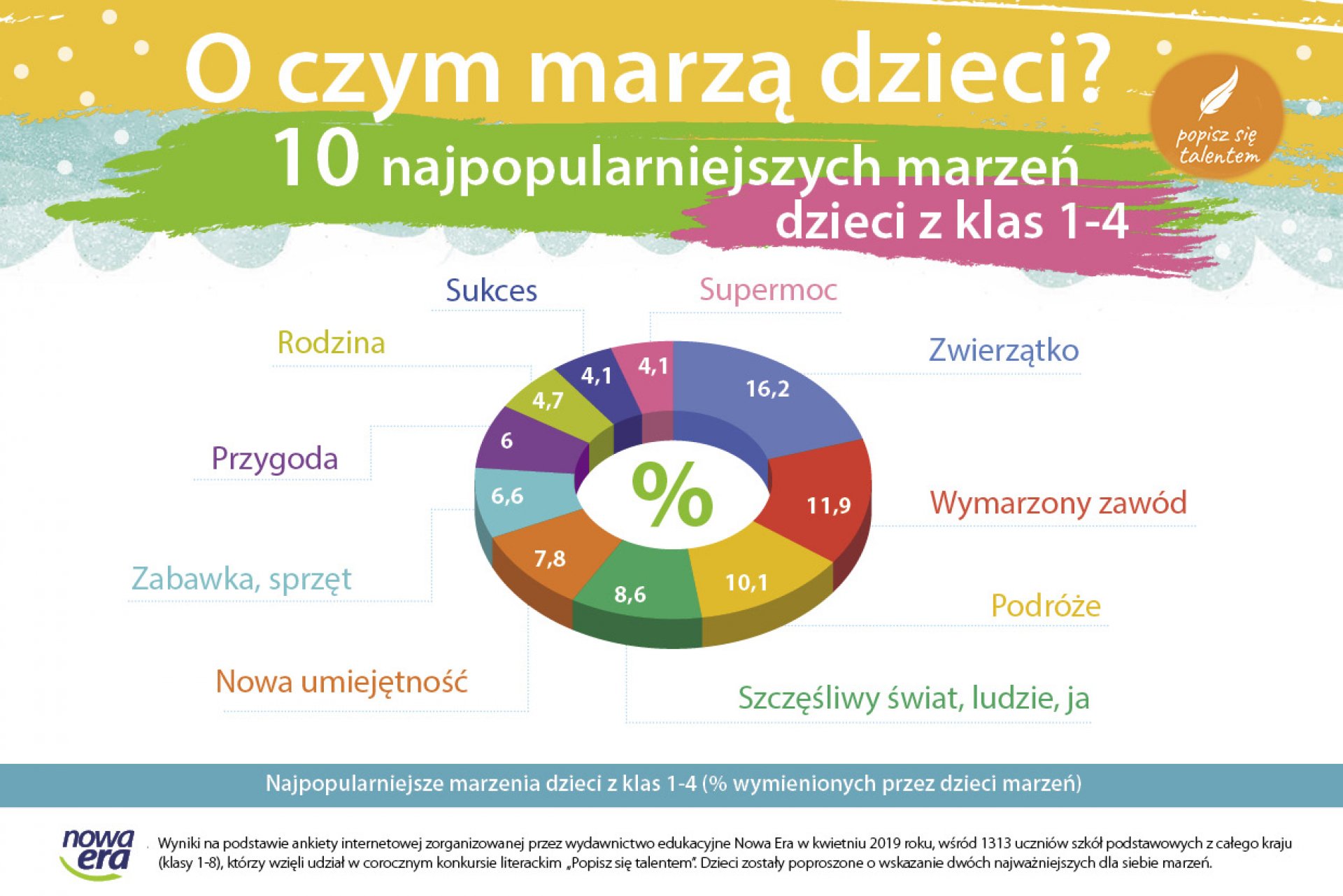  a o czym Ty marzysz?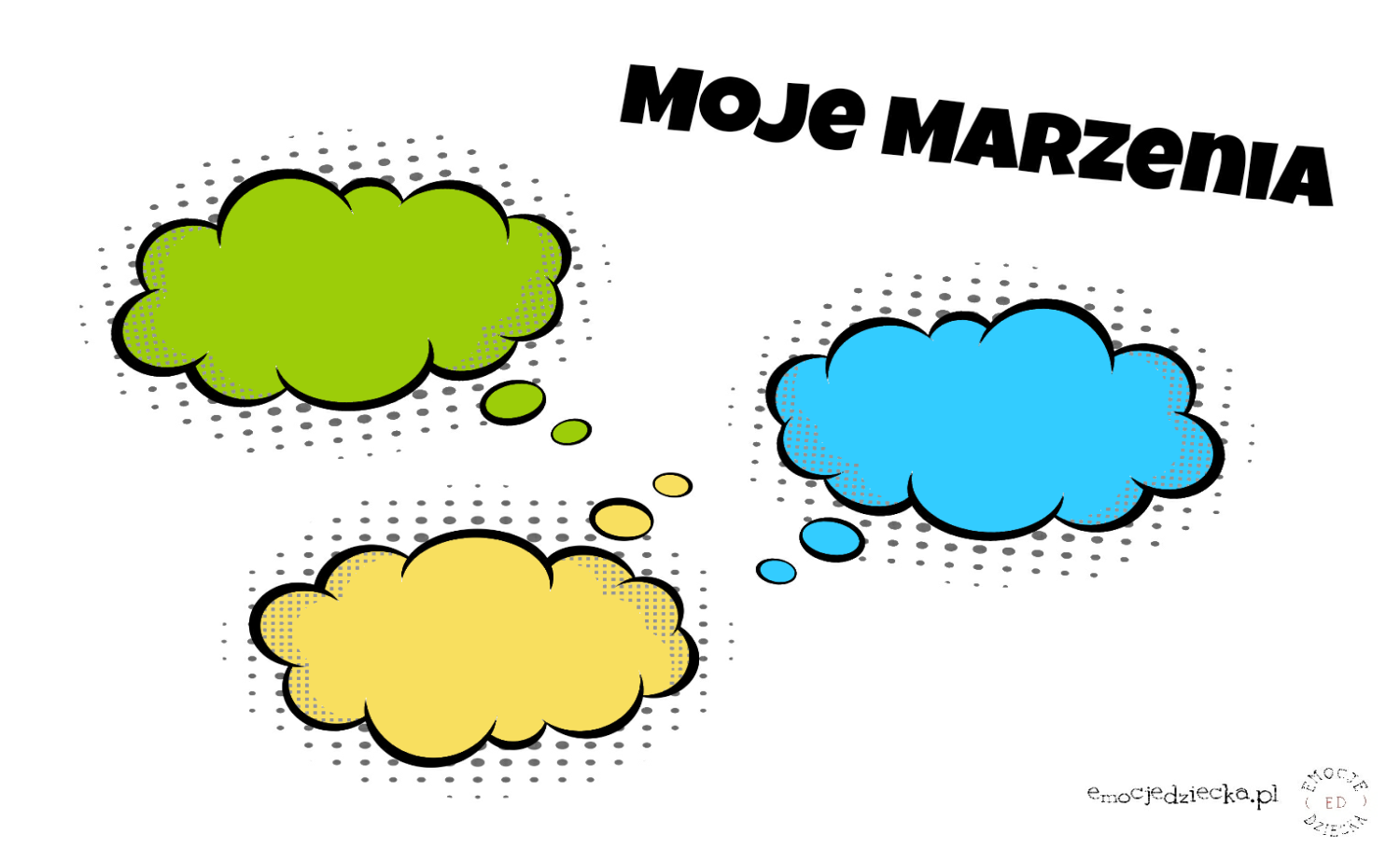 Poćwiczymy pisanie literki rz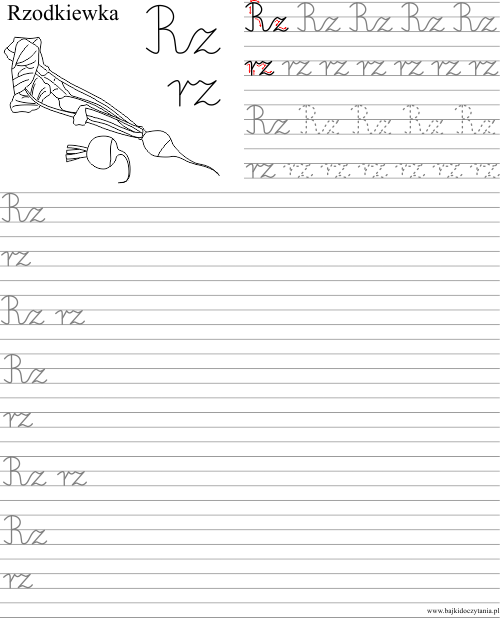 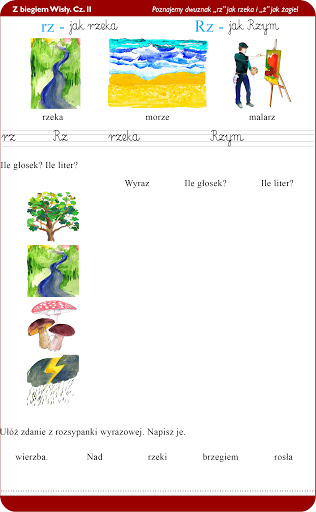 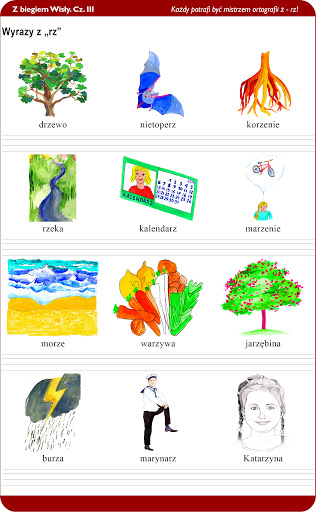 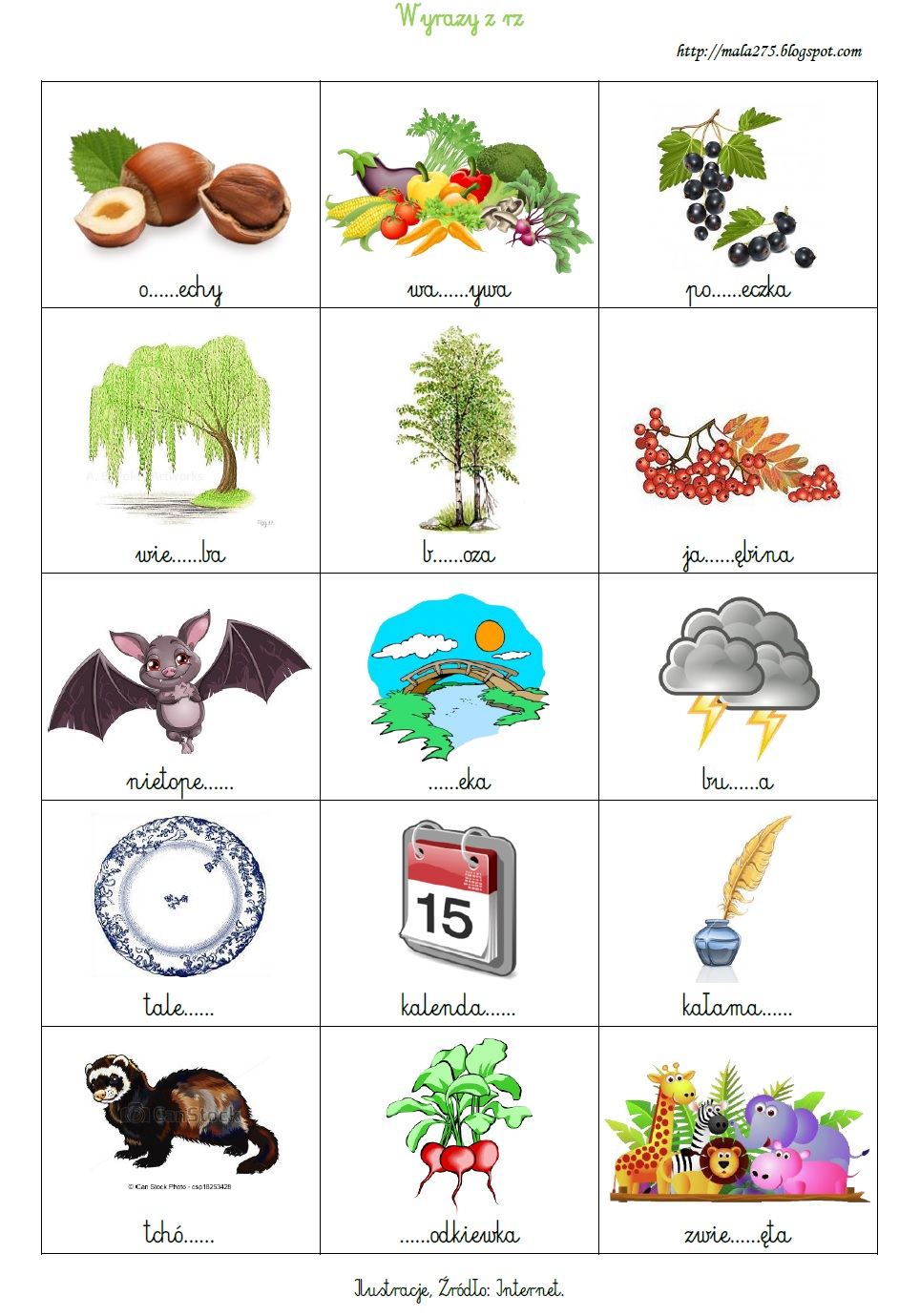 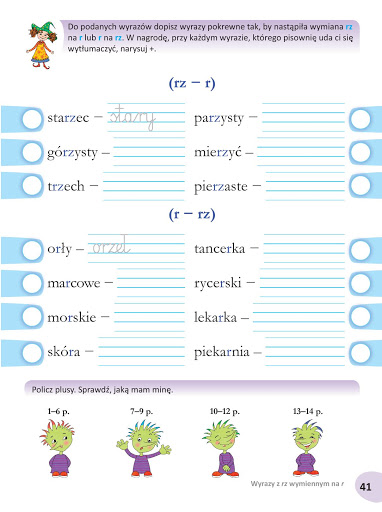 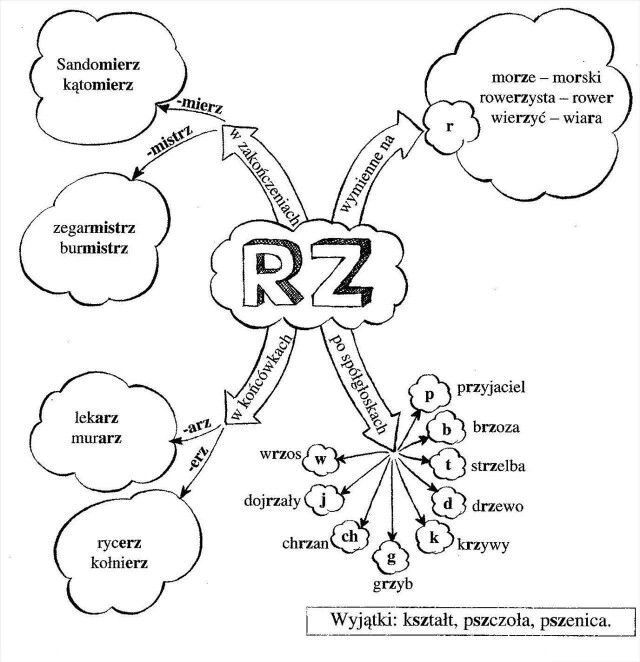 Poćwiczymy czytanie: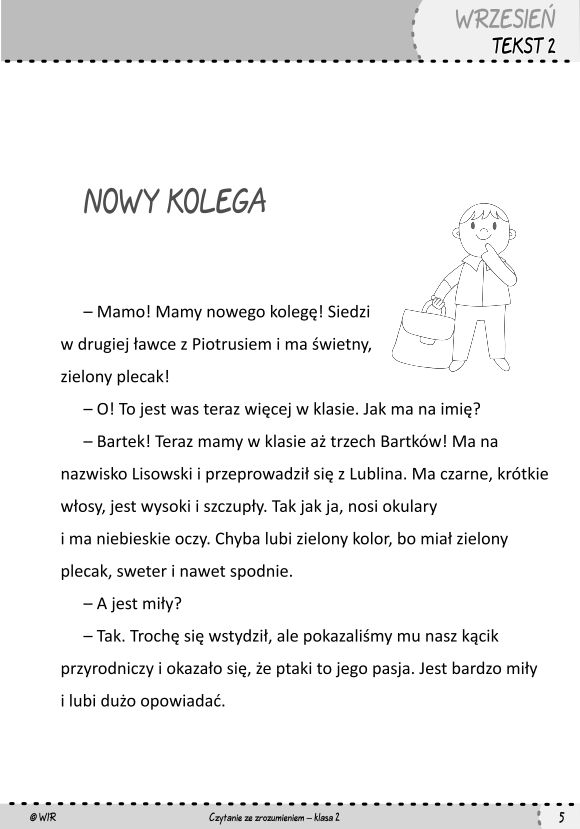 Czas na liczeniea/ łatwiejsze: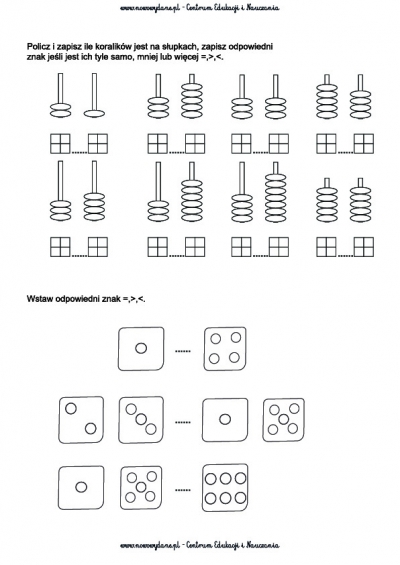 b/ trudniejsze: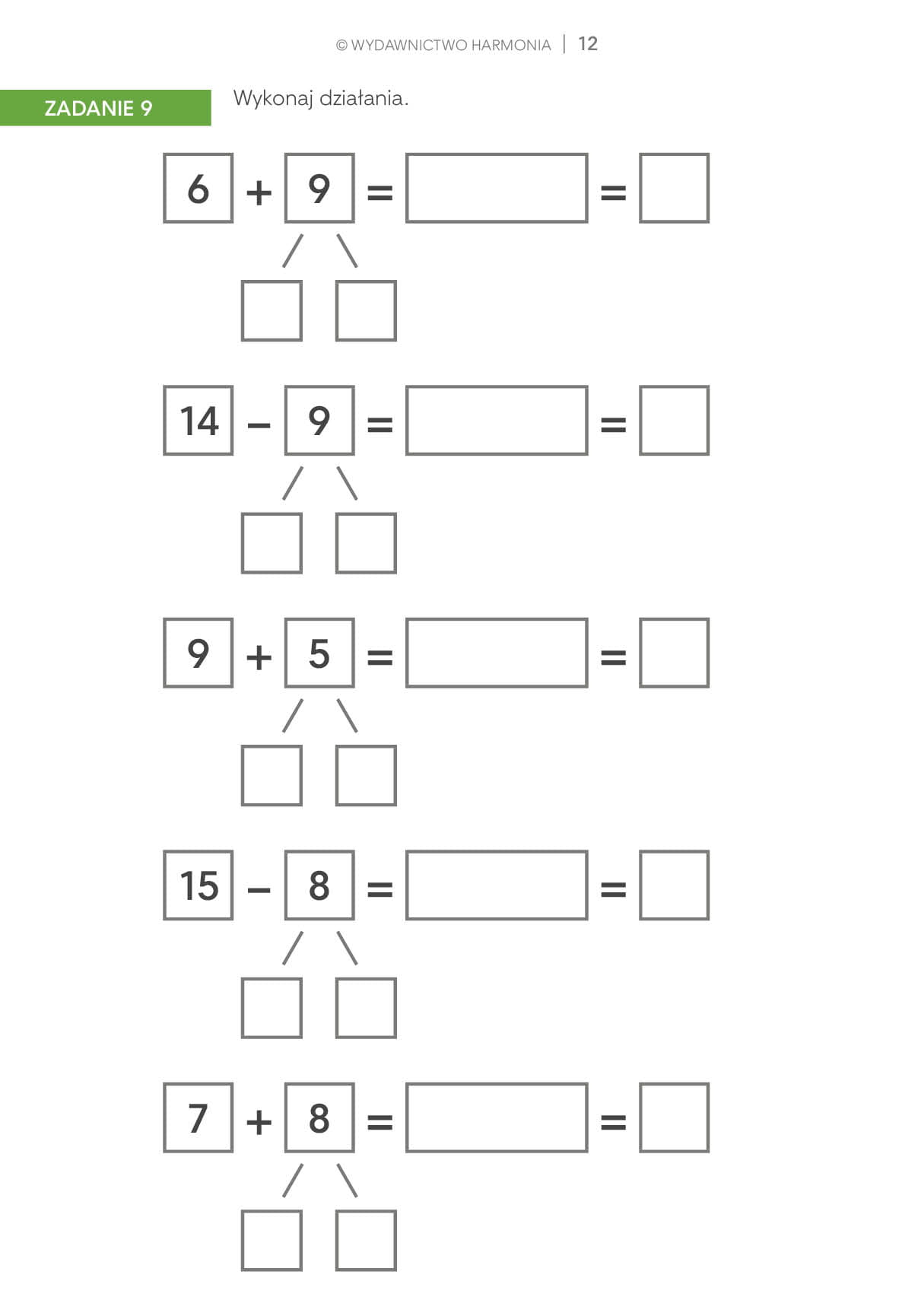 Pokoloruj wybraną pracę: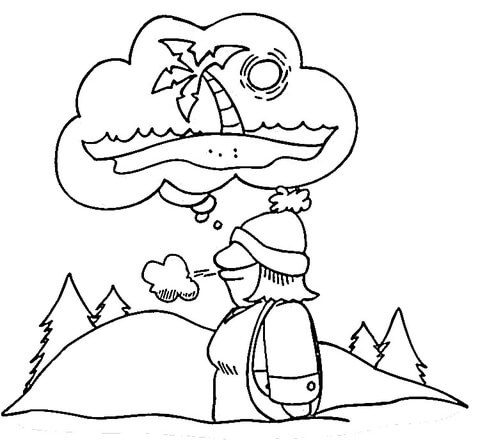 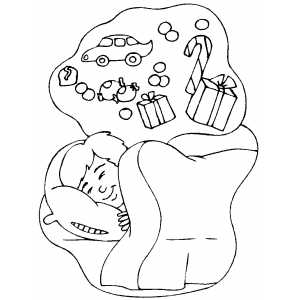 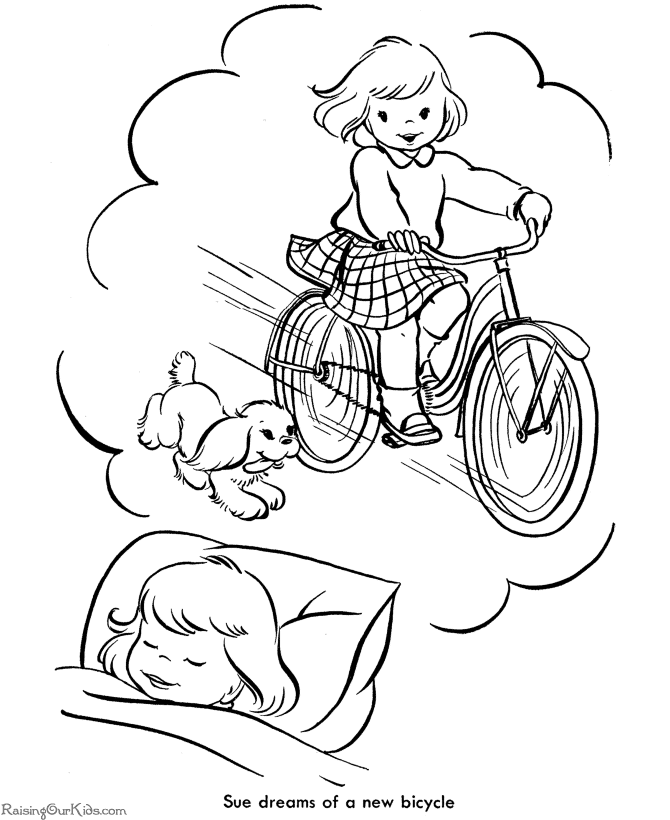 POZRAWIAM 